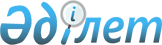 Мәслихаттың 2015 жылғы 18 желтоқсандағы № 107 "Денисов ауданының 2016-2018 жылдарға арналған бюджеті туралы" шешіміне өзгерістер мен толықтырулар енгізу туралыҚостанай облысы Денисов ауданы мәслихатының 2016 жылғы 24 қазандағы № 48 шешімі. Қостанай облысының Әділет департаментінде 2016 жылғы 4 қарашада № 6690 болып тіркелді
      2008 жылғы 4 желтоқсандағы Қазақстан Республикасы Бюджет кодексінің 106,109-баптарына, "Қазақстан Республикасындағы жергілікті мемлекеттік басқару және өзін - өзі басқару туралы" 2001 жылғы 23 қаңтардағы Қазақстан Республикасы Заңының 6-бабы 1-тармағының 1) тармақшасына сәйкес, Денисов аудандық мәслихаты ШЕШІМ ҚАБЫЛДАДЫ:

      1. Мәслихаттың 2015 жылғы 18 желтоқсандағы № 107 "Денисов ауданының 2016-2018 жылдарға арналған бюджеті туралы" шешіміне (Нормативтік құқықтық актілерді мемлекеттік тіркеу тізілімінде № 6101 тіркелген, 2016 жылғы 14 қаңтарда "Наше время" газетінде жарияланған) мынадай өзгерістер мен толықтырулар енгізілсін:

      1-тармақ жаңа редакцияда жазылсын:

      "1. Денисов ауданының 2016-2018 жылдарға арналған бюджеті тиісінше 1, 2, 3 және 4-қосымшаларға сәйкес, оның ішінде 2016 жылға мынадай көлемдерде бекітілсін:

      1) кірістер – 2 909 158,5 мың теңге, оның iшiнде:

      салықтық түсімдер бойынша – 578 036,0 мың теңге;

      салықтық емес түсімдер бойынша – 1 500,0 мың теңге;

      негiзгi капиталды сатудан түсетiн түсiмдер бойынша – 1 051,0 мың теңге;

      трансферттер түсімдері бойынша – 2 328 571,5 мың теңге;

      2) шығындар – 2 950 550,4 мың теңге;

      3) таза бюджеттiк кредиттеу – 15 853,5 мың теңге, оның iшiнде:

      бюджеттiк кредиттер – 28 633,5 мың теңге;

      бюджеттiк кредиттердi өтеу – 12 780,0 мың теңге; 

      4) қаржы активтерімен операциялар бойынша сальдо – 0,0 мың теңге, оның iшiнде: 

      қаржы активтерiн сатып алу – 0,0 мың теңге;

      5) бюджет тапшылығы (профициті) – - 57 245,4 мың теңге;

      6) бюджет тапшылығын қаржыландыру (профицитін пайдалану) – 57 245,4 мың теңге.";

      көрсетілген шешімнің 2-тармағы мынадай мазмұндағы 8), 9) тармақшалармен толықтырылсын:

      "8) "Өрлеу" жобасы бойынша шартты ақшалай көмекті енгізу;

      9) цифрлық білім инфрақұрылымын жасау;

      көрсетілген шешімнің 3-тармағы мынадай мазмұндағы 9) тармақшамен толықтырылсын:

      9) қайта басылым кестеге сәйкес оқулықтарды жыл сайын кешенді сатып алуды іске асыру.".

      Көрсетілген шешімнің 1, 2, 4-қосымшалары осы шешімнің 1, 2, 3- қосымшаларына сәйкес жаңа редакцияда жазылсын.

      2. Осы шешім 2016 жылғы 1 қаңтардан бастап қолданысқа енгізіледі.
      КЕЛІСІЛДІ
      "Денисов ауданы әкімдігінің

      экономика және қаржы бөлімі"

      мемлекеттік мекемесінің басшысының

      міндетін атқарушы

      _________________ Ж. М. Жалғаспаев

 2016 жылға арналған Денисов ауданының бюджеті 2017 жылға арналған Денисов ауданының бюджеті 2016 жылға арналған кенттің, ауылдың, ауылдық округтер әкімдері аппараттарының бюджеттік бағдарламалар тізбесі
					© 2012. Қазақстан Республикасы Әділет министрлігінің «Қазақстан Республикасының Заңнама және құқықтық ақпарат институты» ШЖҚ РМК
				
      Аудандық мәслихаттың кезектен

      тыс сессиясының төрағасы

В. Наконечный

      Денисов аудандық

      мәслихатының хатшысы

А. Мұрзабаев
Мәслихаттың
2016 жылғы 24 қазандағы
№ 48 шешіміне 1-қосымшаМәслихаттың
2015 жылғы 18 желтоқсандағы
№ 107 шешіміне 1-қосымша
Санаты
Санаты
Санаты
Санаты
Санаты
Сомасы, мың теңге
Сыныбы
Сыныбы
Сыныбы
Сомасы, мың теңге
Ішкi сыныбы
Ішкi сыныбы
Сомасы, мың теңге
Атауы
Сомасы, мың теңге
Кірістер
2909158,5
1
1
Салықтық түсімдер
578036,0
1
1
1
Табыс салығы
222516,0
1
1
1
2
Жеке табыс салығы 
222516,0
1
1
3
Әлеуметтік салық
135500,0
1
1
3
1
Әлеуметтік салық
135500,0
1
1
4
Меншікке салынатын салықтар
160626,0
1
1
4
1
Мүлікке салынатын салықтар
117640,0
1
1
4
3
Жер салығы
9700,0
1
1
4
4
Көлік құралдарына салынатын салық
28286,0
1
1
4
5
Бірыңғай жер салығы
5000,0
1
1
5
Тауарларға, жұмыстарға және қызметтерге салынатын ішкі салықтар
56894,0
1
1
5
2
Акциздер
1894,0
1
1
5
3
Табиғи және басқа да ресурстарды пайдаланғаны үшін түсетін түсімдер
46000,0
1
1
5
4
Кәсіпкерлік және кәсіби қызметті жүргізгені үшін алынатын алымдар
9000,0
1
1
8
Заңдық маңызы бар әрекеттерді жасағаны және (немесе) оған уәкілеттігі бар мемлекеттік органдар немесе лауазымды адамдар құжаттар бергені үшін алынатын міндетті төлемдер
2500,0
1
1
8
1
Мемлекеттік баж
2500,0
2
2
Салықтық емес түсімдер
1500,0
2
2
1
Мемлекеттік меншіктен түсетін кірістер
700,0
2
2
1
5
Мемлекет меншігіндегі мүлікті жалға беруден түсетін кірістер
700,0
2
2
6
Басқа да салықтық емес түсiмдер
800,0
2
2
6
1
Басқа да салықтық емес түсiмдер
800,0
3
3
Негізгі капиталды сатудан түсетін түсімдер
1051,0
3
3
1
Мемлекеттік мекемелерге бекітілген мемлекеттік мүлікті сату
528,0
3
3
1
1
Мемлекеттік мекемелерге бекітілген мемлекеттік мүлікті сату
528,0
3
3
3
Жерді және материалдық емес активтерді сату
523,0
3
3
3
1
Жерді сату
523,0
4
4
Трансферттердің түсімдері
2328571,5
4
4
2
Мемлекеттік басқарудың жоғары тұрған органдарынан түсетін трансферттер
2328571,5
4
4
2
2
Облыстық бюджеттен түсетін трансферттер
2328571,5
Функционалдық топ
Функционалдық топ
Функционалдық топ
Функционалдық топ
Функционалдық топ
Сомасы, мың теңге
Функционалдық кіші топ
Функционалдық кіші топ
Функционалдық кіші топ
Функционалдық кіші топ
Сомасы, мың теңге
Бюджеттік бағдарламалардың әкiмшiсi
Бюджеттік бағдарламалардың әкiмшiсi
Бюджеттік бағдарламалардың әкiмшiсi
Сомасы, мың теңге
Бюджеттік бағдарлама
Бюджеттік бағдарлама
Сомасы, мың теңге
Шығындар
2950550,4
01
Жалпы сипаттағы мемлекеттiк қызметтер 
296066,6
1
Мемлекеттiк басқарудың жалпы функцияларын орындайтын өкiлдi, атқарушы және басқа органдар
249528,7
112
Аудан (облыстық маңызы бар қала) мәслихатының аппараты
15644,1
001
Аудан (облыстық маңызы бар қала) мәслихатының қызметін қамтамасыз ету жөніндегі қызметтер
15644,1
122
Аудан (облыстық маңызы бар қала) әкімінің аппараты
82163,8
001
Аудан (облыстық маңызы бар қала) әкімінің қызметін қамтамасыз ету жөніндегі қызметтер
79303,5
003
Мемлекеттік органның күрделі шығыстары
2860,3
123
Қаладағы аудан, аудандық маңызы бар қала, кент, ауыл, ауылдық округ әкімінің аппараты
151720,8
001
Қаладағы аудан, аудандық маңызы бар қаланың, кент, ауыл, ауылдық округ әкімінің қызметін қамтамасыз ету жөніндегі қызметтер
140230,8
022
Мемлекеттік органның күрделі шығыстары
11490,0
2
Қаржылық қызмет
2484,0
459
Ауданның (облыстық маңызы бар қаланың) экономика және қаржы бөлімі
2484,0
003
Салық салу мақсатында мүлікті бағалауды жүргізу
665,0
010
Жекешелендіру, коммуналдық меншікті басқару, жекешелендіруден кейінгі қызмет және осыған байланысты дауларды реттеу
1819,0
9
Жалпы сипаттағы өзге де мемлекеттiк қызметтер
44053,9
454
Ауданның (облыстық маңызы бар қаланың) кәсіпкерлік және ауыл шаруашылығы бөлімі
14143,0
001
Жергілікті деңгейде кәсіпкерлікті және ауыл шаруашылығын дамыту саласындағы мемлекеттік саясатты іске асыру жөніндегі қызметтер
14143,0
458
Ауданның (облыстық маңызы бар қаланың) тұрғын үй-коммуналдық шаруашылығы, жолаушылар көлігі және автомобиль жолдары бөлімі
10436,1
001
Жергілікті деңгейде тұрғын үй-коммуналдық шаруашылығы, жолаушылар көлігі және автомобиль жолдары саласындағы мемлекеттік саясатты іске асыру жөніндегі қызметтер
10436,1
459
Ауданның (облыстық маңызы бар қаланың) экономика және қаржы бөлімі
19474,8
001
Ауданның (облыстық маңызы бар қаланың) экономикалық саясаттын қалыптастыру мен дамыту, мемлекеттік жоспарлау, бюджеттік атқару және коммуналдық меншігін басқару саласындағы мемлекеттік саясатты іске асыру жөніндегі қызметтер
19474,8
02
Қорғаныс
4285,1
1
Әскери мұқтаждар
3857,1
122
Аудан (облыстық маңызы бар қала) әкімінің аппараты
3857,1
005
Жалпыға бірдей әскери міндетті атқару шеңберіндегі іс-шаралар
3857,1
2
Төтенше жағдайлар жөнiндегi жұмыстарды ұйымдастыру
428,0
122
Аудан (облыстық маңызы бар қала) әкімінің аппараты
428,0
006
Аудан (облыстық маңызы бар қала) ауқымындағы төтенше жағдайлардың алдын алу және оларды жою
428,0
04
Бiлiм беру
1505131,8
1
Мектепке дейiнгi тәрбие және оқыту
134369,8
464
Ауданның (облыстық маңызы бар қаланың) білім бөлімі
134369,8
009
Мектепке дейінгі тәрбие мен оқыту ұйымдарының қызметін қамтамасыз ету
69931,7
040
Мектепке дейінгі білім беру ұйымдарында мемлекеттік білім беру тапсырысын іске асыруға
64438,1
2
Бастауыш, негізгі орта және жалпы орта білім беру
1312908,0
123
Қаладағы аудан, аудандық маңызы бар қала, кент, ауыл, ауылдық округ әкімінің аппараты
445,9
005
Ауылдық жерлерде балаларды мектепке дейін тегін алып баруды және кері алып келуді ұйымдастыру
445,9
464
Ауданның (облыстық маңызы бар қаланың) білім бөлімі
1281262,8
003
Жалпы білім беру
1253776,0
006
Балаларға қосымша білім беру 
27486,8
465
Ауданның (облыстық маңызы бар қаланың) дене шынықтыру және спорт бөлімі
31199,3
017
Балалар мен жасөспірімдерге спорт бойынша қосымша білім беру
31199,3
9
Бiлiм беру саласындағы өзге де қызметтер
57854,0
464
Ауданның (облыстық маңызы бар қаланың) білім бөлімі
57854,0
001
Жергілікті деңгейде білім беру саласындағы мемлекеттік саясатты іске асыру жөніндегі қызметтер
9503,3
005
Ауданның (облыстық маңызы бар қаланың) мемлекеттік білім беру мекемелер үшін оқулықтар мен оқу-әдiстемелiк кешендерді сатып алу және жеткізу
17441,2
015
Жетім баланы (жетім балаларды) және ата-аналарының қамқорынсыз қалған баланы (балаларды) күтіп-ұстауға қамқоршыларға (қорғаншыларға) ай сайынға ақшалай қаражат төлемі
11701,9
029
Балалар мен жасөспірімдердің психикалық денсаулығын зерттеу және халыққа психологиялық-медициналық-педагогикалық консультациялық көмек көрсету
11053,0
067
Ведомстволық бағыныстағы мемлекеттік мекемелерінің және ұйымдарының күрделі шығыстары
8154,6
06
Әлеуметтiк көмек және әлеуметтiк қамсыздандыру
91142,9
1
Әлеуметтiк қамсыздандыру
18506,0
451
Ауданның (облыстық маңызы бар қаланың) жұмыспен қамту және әлеуметтік бағдарламалар бөлімі
15384,1
005
Мемлекеттік атаулы әлеуметтік көмек 
1173,1
016
18 жасқа дейінгі балаларға мемлекеттік жәрдемақылар
13575,0
025
Өрлеу жобасы бойынша келісілген қаржылай көмекті енгізу
636,0
464
Ауданның (облыстық маңызы бар қаланың) білім бөлімі
3121,9
030
Патронат тәрбиешілерге берілген баланы (балаларды) асырап бағу 
3121,9
2
Әлеуметтiк көмек
49376,7
451
Ауданның (облыстық маңызы бар қаланың) жұмыспен қамту және әлеуметтік бағдарламалар бөлімі
49376,7
002
Жұмыспен қамту бағдарламасы
7403,0
006
Тұрғын үйге көмек көрсету
1472,0
007
Жергілікті өкілетті органдардың шешімі бойынша мұқтаж азаматтардың жекелеген топтарына әлеуметтік көмек
14639,0
010
Үйден тәрбиеленіп оқытылатын мүгедек балаларды материалдық қамтамасыз ету
695,5
014
Мұқтаж азаматтарға үйде әлеуметтiк көмек көрсету
22645,0
017
Мүгедектерді оңалту жеке бағдарламасына сәйкес, мұқтаж мүгедектерді міндетті гигиеналық құралдармен және ымдау тілі мамандарының қызмет көрсетуін, жеке көмекшілермен қамтамасыз ету
2522,2
9
Әлеуметтiк көмек және әлеуметтiк қамтамасыз ету салаларындағы өзге де қызметтер
23260,2
451
Ауданның (облыстық маңызы бар қаланың) жұмыспен қамту және әлеуметтік бағдарламалар бөлімі
23177,7
001
Жергілікті деңгейде халық үшін әлеуметтік бағдарламаларды жұмыспен қамтуды қамтамасыз етуді іске асыру саласындағы мемлекеттік саясатты іске асыру жөніндегі қызметтер
19799,7
011
Жәрдемақыларды және басқа да әлеуметтік төлемдерді есептеу, төлеу мен жеткізу бойынша қызметтерге ақы төлеу
320,0
050
Қазақстан Республикасында мүгедектердің құқықтарын қамтамасыз ету және өмір сүру сапасын жақсарту жөніндегі 2012 - 2018 жылдарға арналған іс-шаралар жоспарын іске асыру
3058,0
458
Ауданның (облыстық маңызы бар қаланың) тұрғын үй-коммуналдық шаруашылығы, жолаушылар көлігі және автомобиль жолдары бөлімі
82,5
050
Қазақстан Республикасында мүгедектердің құқықтарын қамтамасыз ету және өмір сүру сапасын жақсарту жөніндегі 2012 - 2018 жылдарға арналған іс-шаралар жоспарын іске асыру
82,5
07
Тұрғын үй-коммуналдық шаруашылық
748587,2
1
Тұрғын үй шаруашылығы
23160,8
123
Қаладағы аудан, аудандық маңызы бар қала, кент, ауыл, ауылдық округ әкімінің аппараты
2291,0
027
Жұмыспен қамту 2020 жол картасы бойынша қалаларды және ауылдық елді мекендерді дамыту шеңберінде объектілерді жөндеу және абаттандыру
2291,0
455
Ауданның (облыстық маңызы бар қаланың) мәдениет және тілдерді дамыту бөлімі
1120,6
024
Жұмыспен қамту 2020 жол картасы бойынша қалаларды және ауылдық елді мекендерді дамыту шеңберінде объектілерді жөндеу
1120,6
458
Ауданның (облыстық маңызы бар қаланың) тұрғын үй-коммуналдық шаруашылығы, жолаушылар көлігі және автомобиль жолдары бөлімі
2090,4
003
Мемлекеттік тұрғын үй қорының сақтаулуын үйымдастыру
1890,4
005
Авариялық және ескі тұрғын үйлерді бұзу
200,0
464
Ауданның (облыстық маңызы бар қаланың) білім бөлімі
17183,8
026
Жұмыспен қамту 2020 жол картасы бойынша қалаларды және ауылдық елді мекендерді дамыту шеңберінде объектілерді жөндеу
17183,8
465
Ауданның (облыстық маңызы бар қаланың) дене шынықтыру және спорт бөлімі
475,0
009
Жұмыспен қамту 2020 жол картасы бойынша қалаларды және ауылдық елді мекендерді дамыту шеңберінде объектілерді жөндеу
475,0
2
Коммуналдық шаруашылық
690576,9
466
Ауданның (облыстық маңызы бар қаланың) сәулет, қала құрылысы және құрылыс бөлімі
690576,9
058
Елді мекендердегі сумен жабдықтау және су бұру жүйелерін дамыту
690576,9
3
Елді-мекендерді көркейту
34849,5
123
Қаладағы аудан, аудандық маңызы бар қала, кент, ауыл, ауылдық округ әкімінің аппараты
34324,5
008
Елді мекендердегі көшелерді жарықтандыру
5101,0
011
Елді мекендерді абаттандыру мен көгалдандыру
29223,5
458
Ауданның (облыстық маңызы бар қаланың) тұрғын үй-коммуналдық шаруашылығы, жолаушылар көлігі және автомобиль жолдары бөлімі
525,0
016
Елдi мекендердiң санитариясын қамтамасыз ету
525,0
08
Мәдениет, спорт, туризм және ақпараттық кеңістiк
144326,4
1
Мәдениет саласындағы қызмет
43838,0
455
Ауданның (облыстық маңызы бар қаланың) мәдениет және тілдерді дамыту бөлімі
43838,0
003
Мәдени-демалыс жұмысын қолдау
43838,0
2
Спорт
25302,2
465
Ауданның (облыстық маңызы бар қаланың) дене шынықтыру және спорт бөлімі
25302,2
001
Жергілікті деңгейде дене шынықтыру және спорт саласындағы мемлекеттік саясатты іске асыру жөніндегі қызметтер
6435,1
005
Ұлттық және бұқаралық спорт түрлерін дамыту
12028,1
006
Аудандық (облыстық маңызы бар қалалық) деңгейде спорттық жарыстар өткiзу
837,0
007
Әртүрлi спорт түрлерi бойынша аудан (облыстық маңызы бар қала) құрама командаларының мүшелерiн дайындау және олардың облыстық спорт жарыстарына қатысуы
3781,0
032
Ведомстволық бағыныстағы мемлекеттік мекемелерінің және ұйымдарының күрделі шығыстары
2221,0
3
Ақпараттық кеңiстiк
50145,5
455
Ауданның (облыстық маңызы бар қаланың) мәдениет және тілдерді дамыту бөлімі
47448,8
006
Аудандық (қалалық) кiтапханалардың жұмыс iстеуi
41998,9
007
Мемлекеттік тілді және Қазақстан халқының басқа да тілдерін дамыту
5449,9
456
Ауданның (облыстық маңызы бар қаланың) ішкі саясат бөлімі
2696,7
002
Мемлекеттік ақпараттық саясат жүргізу жөніндегі қызметтер
2696,7
9
Мәдениет, спорт, туризм және ақпараттық кеңiстiктi ұйымдастыру жөнiндегi өзге де қызметтер
25040,7
455
Ауданның (облыстық маңызы бар қаланың) мәдениет және тілдерді дамыту бөлімі
14187,0
001
Жергілікті деңгейде тілдерді және мәдениетті дамыту саласындағы мемлекеттік саясатты іске асыру жөніндегі қызметтер
8669,4
032
Ведомстволық бағыныстағы мемлекеттік мекемелерінің және ұйымдарының күрделі шығыстары
5517,6
456
Ауданның (облыстық маңызы бар қаланың) ішкі саясат бөлімі
10853,7
001
Жергілікті деңгейде ақпарат, мемлекеттілікті нығайту және азаматтардың әлеуметтік сенімділігін қалыптастыру саласында мемлекеттік саясатты іске асыру жөніндегі қызметтер
7098,2
003
Жастар саясаты саласында іс-шараларды іске асыру
3619,7
006
Мемлекеттік органның күрделі шығыстары
135,8
09
Отын-энергетика кешенi және жер қойнауын пайдалану
3300,0
1
Отын және энергетика 
3300,0
466
Ауданның (облыстық маңызы бар қаланың) сәулет, қала құрылысы және құрылыс бөлімі
3300,0
009
Жылу-энергетикалық жүйені дамыту
3300,0
10
Ауыл, су, орман, балық шаруашылығы, ерекше қорғалатын табиғи аумақтар, қоршаған ортаны және жануарлар дүниесін қорғау, жер қатынастары
92407,6
1
Ауыл шаруашылығы
27293,0
459
Ауданның (облыстық маңызы бар қаланың) экономика және қаржы бөлімі
9096,8
099
Мамандардың әлеуметтік көмек көрсетуі жөніндегі шараларды іске асыру
9096,8
473
Ауданның (облыстық маңызы бар қаланың) ветеринария бөлімі
18196,2
001
Жергілікті деңгейде ветеринария саласындағы мемлекеттік саясатты іске асыру жөніндегі қызметтер
7835,0
003
Мемлекеттік органның күрделі шығыстары
5112,2
007
Қаңғыбас иттер мен мысықтарды аулауды және жоюды ұйымдастыру
214,0
032
Ведомстволық бағыныстағы мемлекеттік мекемелерінің және ұйымдарының күрделі шығыстары
4925,0
047
Жануарлардың саулығы мен адамның денсаулығына қауіп төндіретін, алып қоймай залалсыздандырылған (зарарсыздандырылған) және қайта өңделген жануарлардың, жануарлардан алынатын өнімдер мен шикізаттың құнын иелеріне өтеу
110,0
6
Жер қатынастары
7801,6
463
Ауданның (облыстық маңызы бар қаланың) жер қатынастары бөлімі
7801,6
001
Аудан (облыстық маңызы бар қала) аумағында жер қатынастарын реттеу саласындағы мемлекеттік саясатты іске асыру жөніндегі қызметтер
7801,6
9
Ауыл, су, орман, балық шаруашылығы, қоршаған ортаны қорғау және жер қатынастары саласындағы басқа да қызметтер
57313,0
473
Ауданның (облыстық маңызы бар қаланың) ветеринария бөлімі
57313,0
011
Эпизоотияға қарсы іс-шаралар жүргізу
57313,0
11
Өнеркәсіп, сәулет, қала құрылысы және құрылыс қызметі
12331,5
2
Сәулет, қала құрылысы және құрылыс қызметі
12331,5
466
Ауданның (облыстық маңызы бар қаланың) сәулет, қала құрылысы және құрылыс бөлімі
12331,5
001
Құрылыс, облыс қалаларының, аудандарының және елді мекендерінің сәулеттік бейнесін жақсарту саласындағы мемлекеттік саясатты іске асыру және ауданның (облыстық маңызы бар қаланың) аумағын оңтайла және тиімді қала құрылыстық игеруді қамтамасыз ету жөніндегі қызметтер 
12331,5
12
Көлiк және коммуникация
43380,0
1
Автомобиль көлiгi
43380,0
123
Қаладағы аудан, аудандық маңызы бар қала, кент, ауыл, ауылдық округ әкімінің аппараты
18380,0
013
Аудандық маңызы бар қалаларда, кенттерде, ауылдарда, ауылдық округтерде автомобиль жолдарының жұмыс істеуін қамтамасыз ету
18380,0
458
Ауданның (облыстық маңызы бар қаланың) тұрғын үй-коммуналдық шаруашылығы, жолаушылар көлігі және автомобиль жолдары бөлімі
25000,0
023
Автомобиль жолдарының жұмыс істеуін қамтамасыз ету
25000,0
14
Борышқа қызмет көрсету
16,8
1
Борышқа қызмет көрсету
16,8
459
Ауданның (облыстық маңызы бар қаланың) экономика және қаржы бөлімі
16,8
021
Жергілікті атқарушы органдардың облыстық бюджеттен қарыздар бойынша сыйақылар мен өзге де төлемдерді төлеу бойынша борышына қызмет көрсету 
16,8
15
Трансферттер
9574,5
1
Трансферттер
9574,5
459
Ауданның (облыстық маңызы бар қаланың) экономика және қаржы бөлімі
9574,5
006
Нысаналы пайдаланылмаған (толық пайдаланылмаған) трансферттерді қайтару
32,5
051
Жергілікті өзін-өзі басқару органдарына берілетін трансферттер
9542,0
III
Таза бюджеттік кредиттеу
15853,5
Бюджеттік кредиттер
28633,5
10
Ауыл, су, орман, балық шаруашылығы, ерекше қорғалатын табиғи аумақтар, қоршаған ортаны және жануарлар дүниесін қорғау, жер қатынастары
28633,5
1
Ауыл шаруашылығы
28633,5
459
Ауданның (облыстық маңызы бар қаланың) экономика және қаржы бөлімі
28633,5
018
Мамандарды әлеуметтік қолдау шараларын іске асыруға берілетін бюджеттік кредиттер
28633,5
Санаты
Санаты
Санаты
Санаты
Санаты
Сомасы, мың теңге
Сыныбы
Сыныбы
Сыныбы
Сыныбы
Сомасы, мың теңге
Ішкi сыныбы
Ішкi сыныбы
Ішкi сыныбы
Сомасы, мың теңге
5
Бюджеттік кредиттерді өтеу
12780,0
1
Бюджеттік кредиттерді өтеу
12780,0
1
Мемлекеттік бюджеттен берілген бюджеттік кредиттерді өтеу
12780,0
13
Жеке тұлғаларға жергілікті бюджеттен берілген бюджеттік кредиттерді өтеу
12780,0
IV
Қаржы активтерімен операциялар бойынша сальдо
0,0
Каржы активтерін сатып алу
0,0
V
Бюджет тапшылығы (профициті)
-57245,4
VI
Бюджет тапшылығын қаржыландыру (профицитін пайдалану)
57245,4Мәслихаттың
2016 жылғы 24 қазандағы
№ 48 шешіміне 2-қосымшаМәслихаттың
2015 жылғы 18 желтоқсандағы
№ 107 шешіміне 2-қосымша
Санаты
Санаты
Санаты
Санаты
Сомасы, мың теңге
Сыныбы
Сыныбы
Сыныбы
Сомасы, мың теңге
Ішкi сыныбы 
Ішкi сыныбы 
Сомасы, мың теңге
Атауы
Сомасы, мың теңге
Кірістер
1880190,0
1
Салықтық түсімдер
686919,0
1
1
Табыс салығы
266931,0
1
1
2
Жеке табыс салығы 
266931,0
1
3
Әлеуметтік салық
158127,0
1
3
1
Әлеуметтік салық
158127,0
1
4
Меншікке салынатын салықтар
187976,0
1
4
1
Мүлікке салынатын салықтар
131455,0
1
4
3
Жер салығы
11559,0
1
4
4
Көлік құралдарына салынатын салық
39612,0
1
4
5
Бірыңғай жер салығы
5350,0
1
5
Тауарларға, жұмыстарға және қызметтерге салынатын ішкі салықтар
70621,0
1
5
2
Акциздер
2027,0
1
5
3
Табиғи және басқа да ресурстарды пайдаланғаны үшін түсетін түсімдер
56743,0
1
5
4
Кәсіпкерлік және кәсіби қызметті жүргізгені үшін алынатын алымдар
11851,0
1
8
Заңдық маңызы бар әрекеттерді жасағаны және (немесе) оған уәкілеттігі бар мемлекеттік органдар немесе лауазымды адамдар құжаттар бергені үшін алынатын міндетті төлемдер
3264,0
1
8
1
Мемлекеттік баж
3264,0
2
Салықтық емес түсімдер
6278,0
2
1
Мемлекеттік меншіктен түсетін кірістер
881,0
2
1
5
Мемлекет меншігіндегі мүлікті жалға беруден түсетін кірістер
881,0
2
6
Басқа да салықтық емес түсiмдер
5397,0
2
6
1
Басқа да салықтық емес түсiмдер
5397,0
3
Негізгі капиталды сатудан түсетін түсімдер
7384,0
3
1
Мемлекеттік мекемелерге бекітілген мемлекеттік мүлікті сату
2996,0
3
1
1
Мемлекеттік мекемелерге бекітілген мемлекеттік мүлікті сату
2996,0
3
3
Жерді және материалдық емес активтерді сату
4388,0
3
3
1
Жерді сату
2461,0
3
3
2
Материалдық емес активтерді сату
1927,0
4
Трансферттердің түсімдері
1179609,0
4
2
Мемлекеттік басқарудың жоғары тұрған органдарынан түсетін трансферттер
1179609,0
4
2
2
Облыстық бюджеттен түсетін трансферттер
1179609,0
Функционалдық топ
Функционалдық топ
Функционалдық топ
Функционалдық топ
Функционалдық топ
Сомасы, мың теңге
Функционалдық кіші топ
Функционалдық кіші топ
Функционалдық кіші топ
Функционалдық кіші топ
Сомасы, мың теңге
Бюджеттік бағдарламалардың әкiмшiсi
Бюджеттік бағдарламалардың әкiмшiсi
Бюджеттік бағдарламалардың әкiмшiсi
Сомасы, мың теңге
Бюджеттік бағдарлама
Бюджеттік бағдарлама
Сомасы, мың теңге
Шығындар
1880190,0
01
Жалпы сипаттағы мемлекеттiк қызметтер 
233081,0
1
Мемлекеттiк басқарудың жалпы функцияларын орындайтын өкiлдi, атқарушы және басқа органдар
192639,0
112
Аудан (облыстық маңызы бар қала) мәслихатының аппараты
14235,0
001
Аудан (облыстық маңызы бар қала) мәслихатының қызметін қамтамасыз ету жөніндегі қызметтер
14235,0
122
Аудан (облыстық маңызы бар қала) әкімінің аппараты
64428,0
001
Аудан (облыстық маңызы бар қала) әкімінің қызметін қамтамасыз ету жөніндегі қызметтер
64428,0
123
Қаладағы аудан, аудандық маңызы бар қала, кент, ауыл, ауылдық округ әкімінің аппараты
113976,0
001
Қаладағы аудан, аудандық маңызы бар қаланың, кент, ауыл, ауылдық округ әкімінің қызметін қамтамасыз ету жөніндегі қызметтер
113976,0
2
Қаржылық қызмет
1547,0
459
Ауданның (облыстық маңызы бар қаланың) экономика және қаржы бөлімі
1547,0
010
Жекешелендіру, коммуналдық меншікті басқару, жекешелендіруден кейінгі қызмет және осыған байланысты дауларды реттеу
1547,0
9
Жалпы сипаттағы өзге де мемлекеттiк қызметтер
38895,0
454
Ауданның (облыстық маңызы бар қаланың) кәсіпкерлік және ауыл шаруашылығы бөлімі
13271,0
001
Жергілікті деңгейде кәсіпкерлікті және ауыл шаруашылығын дамыту саласындағы мемлекеттік саясатты іске асыру жөніндегі қызметтер
13271,0
458
Ауданның (облыстық маңызы бар қаланың) тұрғын үй-коммуналдық шаруашылығы, жолаушылар көлігі және автомобиль жолдары бөлімі
9102,0
001
Жергілікті деңгейде тұрғын үй-коммуналдық шаруашылығы, жолаушылар көлігі және автомобиль жолдары саласындағы мемлекеттік саясатты іске асыру жөніндегі қызметтер
9102,0
459
Ауданның (облыстық маңызы бар қаланың) экономика және қаржы бөлімі
16522,0
001
Ауданның (облыстық маңызы бар қаланың) экономикалық саясаттын қалыптастыру мен дамыту, мемлекеттік жоспарлау, бюджеттік атқару және коммуналдық меншігін басқару саласындағы мемлекеттік саясатты іске асыру жөніндегі қызметтер
16522,0
02
Қорғаныс
3750,0
1
Әскери мұқтаждар
3292,0
122
Аудан (облыстық маңызы бар қала) әкімінің аппараты
3292,0
005
Жалпыға бірдей әскери міндетті атқару шеңберіндегі іс-шаралар
3292,0
2
Төтенше жағдайлар жөнiндегi жұмыстарды ұйымдастыру
458,0
122
Аудан (облыстық маңызы бар қала) әкімінің аппараты
458,0
006
Аудан (облыстық маңызы бар қала) ауқымындағы төтенше жағдайлардың алдын алу және оларды жою
229,0
007
Аудандық (қалалық) ауқымдағы дала өрттерінің, сондай-ақ мемлекеттік өртке қарсы қызмет органдары құрылмаған елдi мекендерде өрттердің алдын алу және оларды сөндіру жөніндегі іс-шаралар
229,0
04
Бiлiм беру
1081311,0
1
Мектепке дейiнгi тәрбие және оқыту
59868,0
464
Ауданның (облыстық маңызы бар қаланың) білім бөлімі
59868,0
009
Мектепке дейінгі тәрбие мен оқыту ұйымдарының қызметін қамтамасыз ету
59868,0
2
Бастауыш, негізгі орта және жалпы орта білім беру
976018,0
123
Қаладағы аудан, аудандық маңызы бар қала, кент, ауыл, ауылдық округ әкімінің аппараты
479,0
005
Ауылдық жерлерде балаларды мектепке дейін тегін алып баруды және кері алып келуді ұйымдастыру
479,0
464
Ауданның (облыстық маңызы бар қаланың) білім бөлімі
975539,0
003
Жалпы білім беру
951350,0
006
Балаларға қосымша білім беру 
24189,0
9
Бiлiм беру саласындағы өзге де қызметтер
45425,0
464
Ауданның (облыстық маңызы бар қаланың) білім бөлімі
45425,0
001
Жергілікті деңгейде білім беру саласындағы мемлекеттік саясатты іске асыру жөніндегі қызметтер
8161,0
005
Ауданның (облыстық маңызы бар қаланың) мемлекеттік білім беру мекемелер үшін оқулықтар мен оқу-әдiстемелiк кешендерді сатып алу және жеткізу
17341,0
015
Жетім баланы (жетім балаларды) және ата-аналарының қамқорынсыз қалған баланы (балаларды) күтіп-ұстауға қамқоршыларға (қорғаншыларға) ай сайынға ақшалай қаражат төлемі
10653,0
029
Балалар мен жасөспірімдердің психикалық денсаулығын зерттеу және халыққа психологиялық-медициналық-педагогикалық консультациялық көмек көрсету
9270,0
06
Әлеуметтiк көмек және әлеуметтiк қамсыздандыру
85485,0
1
Әлеуметтiк қамсыздандыру
23483,0
451
Ауданның (облыстық маңызы бар қаланың) жұмыспен қамту және әлеуметтік бағдарламалар бөлімі
18132,0
005
Мемлекеттік атаулы әлеуметтік көмек 
1467,0
016
18 жасқа дейінгі балаларға мемлекеттік жәрдемақылар
16665,0
464
Ауданның (облыстық маңызы бар қаланың) білім бөлімі
5351,0
030
Патронат тәрбиешілерге берілген баланы (балаларды) асырап бағу 
5351,0
2
Әлеуметтiк көмек
43966,0
451
Ауданның (облыстық маңызы бар қаланың) жұмыспен қамту және әлеуметтік бағдарламалар бөлімі
43966,0
002
Жұмыспен қамту бағдарламасы
6641,0
006
Тұрғын үйге көмек көрсету
1374,0
007
Жергілікті өкілетті органдардың шешімі бойынша мұқтаж азаматтардың жекелеген топтарына әлеуметтік көмек
16170,0
010
Үйден тәрбиеленіп оқытылатын мүгедек балаларды материалдық қамтамасыз ету
840,0
014
Мұқтаж азаматтарға үйде әлеуметтiк көмек көрсету
15956,0
017
Мүгедектерді оңалту жеке бағдарламасына сәйкес, мұқтаж мүгедектерді міндетті гигиеналық құралдармен және ымдау тілі мамандарының қызмет көрсетуін, жеке көмекшілермен қамтамасыз ету
2985,0
9
Әлеуметтiк көмек және әлеуметтiк қамтамасыз ету салаларындағы өзге де қызметтер
18036,0
451
Ауданның (облыстық маңызы бар қаланың) жұмыспен қамту және әлеуметтік бағдарламалар бөлімі
18036,0
001
Жергілікті деңгейде халық үшін әлеуметтік бағдарламаларды жұмыспен қамтуды қамтамасыз етуді іске асыру саласындағы мемлекеттік саясатты іске асыру жөніндегі қызметтер
17059,0
011
Жәрдемақыларды және басқа да әлеуметтік төлемдерді есептеу, төлеу мен жеткізу бойынша қызметтерге ақы төлеу
977,0
07
Тұрғын үй-коммуналдық шаруашылық
74970,0
1
Тұрғын үй шаруашылығы
241,0
458
Ауданның (облыстық маңызы бар қаланың) тұрғын үй-коммуналдық шаруашылығы, жолаушылар көлігі және автомобиль жолдары бөлімі
241,0
005
Авариялық және ескі тұрғын үйлерді бұзу
241,0
3
Елді-мекендерді көркейту
74729,0
123
Қаладағы аудан, аудандық маңызы бар қала, кент, ауыл, ауылдық округ әкімінің аппараты
74167,0
008
Елді мекендердегі көшелерді жарықтандыру
8294,0
011
Елді мекендерді абаттандыру мен көгалдандыру
65873,0
458
Ауданның (облыстық маңызы бар қаланың) тұрғын үй-коммуналдық шаруашылығы, жолаушылар көлігі және автомобиль жолдары бөлімі
562,0
016
Елдi мекендердiң санитариясын қамтамасыз ету
562,0
08
Мәдениет, спорт, туризм және ақпараттық кеңістiк
112737,0
1
Мәдениет саласындағы қызмет
37021,0
455
Ауданның (облыстық маңызы бар қаланың) мәдениет және тілдерді дамыту бөлімі
37021,0
003
Мәдени-демалыс жұмысын қолдау
37021,0
2
Спорт
20010,0
465
Ауданның (облыстық маңызы бар қаланың) дене шынықтыру және спорт бөлімі
20010,0
001
Жергілікті деңгейде дене шынықтыру және спорт саласындағы мемлекеттік саясатты іске асыру жөніндегі қызметтер
5297,0
005
Ұлттық және бұқаралық спорт түрлерін дамыту
9772,0
006
Аудандық (облыстық маңызы бар қалалық) деңгейде спорттық жарыстар өткiзу
970,0
007
Әртүрлi спорт түрлерi бойынша аудан (облыстық маңызы бар қала) құрама командаларының мүшелерiн дайындау және олардың облыстық спорт жарыстарына қатысуы
3971,0
3
Ақпараттық кеңiстiк
39559,0
455
Ауданның (облыстық маңызы бар қаланың) мәдениет және тілдерді дамыту бөлімі
37143,0
006
Аудандық (қалалық) кiтапханалардың жұмыс iстеуi
32518,0
007
Мемлекеттік тілді және Қазақстан халқының басқа да тілдерін дамыту
4625,0
456
Ауданның (облыстық маңызы бар қаланың) ішкі саясат бөлімі
2416,0
002
Мемлекеттік ақпараттық саясат жүргізу жөніндегі қызметтер
2416,0
9
Мәдениет, спорт, туризм және ақпараттық кеңiстiктi ұйымдастыру жөнiндегi өзге де қызметтер
16147,0
455
Ауданның (облыстық маңызы бар қаланың) мәдениет және тілдерді дамыту бөлімі
7141,0
001
Жергілікті деңгейде тілдерді және мәдениетті дамыту саласындағы мемлекеттік саясатты іске асыру жөніндегі қызметтер
7141,0
456
Ауданның (облыстық маңызы бар қаланың) ішкі саясат бөлімі
9006,0
001
Жергілікті деңгейде ақпарат, мемлекеттілікті нығайту және азаматтардың әлеуметтік сенімділігін қалыптастыру саласында мемлекеттік саясатты іске асыру жөніндегі қызметтер
6041,0
003
Жастар саясаты саласында іс-шараларды іске асыру
2965,0
10
Ауыл, су, орман, балық шаруашылығы, ерекше қорғалатын табиғи аумақтар, қоршаған ортаны және жануарлар дүниесін қорғау, жер қатынастары
87857,0
1
Ауыл шаруашылығы
24233,0
459
Ауданның (облыстық маңызы бар қаланың) экономика және қаржы бөлімі
13974,0
099
Мамандардың әлеуметтік көмек көрсетуі жөніндегі шараларды іске асыру
13974,0
473
Ауданның (облыстық маңызы бар қаланың) ветеринария бөлімі
10259,0
001
Жергілікті деңгейде ветеринария саласындағы мемлекеттік саясатты іске асыру жөніндегі қызметтер
4760,0
007
Қаңғыбас иттер мен мысықтарды аулауды және жоюды ұйымдастыру
229,0
047
Жануарлардың саулығы мен адамның денсаулығына қауіп төндіретін, алып қоймай залалсыздандырылған (зарарсыздандырылған) және қайта өңделген жануарлардың, жануарлардан алынатын өнімдер мен шикізаттың құнын иелеріне өтеу
5270,0
6
Жер қатынастары
6311,0
463
Ауданның (облыстық маңызы бар қаланың) жер қатынастары бөлімі
6311,0
001
Аудан (облыстық маңызы бар қала) аумағында жер қатынастарын реттеу саласындағы мемлекеттік саясатты іске асыру жөніндегі қызметтер
6204,0
004
Жердi аймақтарға бөлу жөнiндегi жұмыстарды ұйымдастыру
107,0
9
Ауыл, су, орман, балық шаруашылығы, қоршаған ортаны қорғау және жер қатынастары саласындағы басқа да қызметтер
57313,0
473
Ауданның (облыстық маңызы бар қаланың) ветеринария бөлімі
57313,0
011
Эпизоотияға қарсы іс-шаралар жүргізу
57313,0
11
Өнеркәсіп, сәулет, қала құрылысы және құрылыс қызметі
9627,0
2
Сәулет, қала құрылысы және құрылыс қызметі
9627,0
466
Ауданның (облыстық маңызы бар қаланың) сәулет, қала құрылысы және құрылыс бөлімі
9627,0
001
Құрылыс, облыс қалаларының, аудандарының және елді мекендерінің сәулеттік бейнесін жақсарту саласындағы мемлекеттік саясатты іске асыру және ауданның (облыстық маңызы бар қаланың) аумағын оңтайла және тиімді қала құрылыстық игеруді қамтамасыз ету жөніндегі қызметтер 
9627,0
12
Көлiк және коммуникация
162369,0
1
Автомобиль көлiгi
162369,0
123
Қаладағы аудан, аудандық маңызы бар қала, кент, ауыл, ауылдық округ әкімінің аппараты
5725,0
013
Аудандық маңызы бар қалаларда, кенттерде, ауылдарда, ауылдық округтерде автомобиль жолдарының жұмыс істеуін қамтамасыз ету
5725,0
458
Ауданның (облыстық маңызы бар қаланың) тұрғын үй-коммуналдық шаруашылығы, жолаушылар көлігі және автомобиль жолдары бөлімі
156644,0
023
Автомобиль жолдарының жұмыс істеуін қамтамасыз ету
156644,0
13
Басқалар
18793,0
9
Басқалар
18793,0
123
Қаладағы аудан, аудандық маңызы бар қала, кент, ауыл, ауылдық округ әкімінің аппараты
18793,0
040
"Өңірлерді дамыту" Бағдарламасы шеңберінде өңірлерді экономикалық дамытуға жәрдемдесу бойынша шараларды іске асыру
18793,0
15
Трансферттер
10210,0
1
Трансферттер
10210,0
459
Ауданның (облыстық маңызы бар қаланың) экономика және қаржы бөлімі
10210,0
051
Жергілікті өзін-өзі басқару органдарына берілетін трансферттер
10210,0
III
Таза бюджеттік кредиттеу
-12780,0
Санаты
Санаты
Санаты
Санаты
Санаты
Сомасы, мың теңге
Сыныбы
Сыныбы
Сыныбы
Сыныбы
Сомасы, мың теңге
Ішкi сыныбы
Ішкi сыныбы
Ішкi сыныбы
Сомасы, мың теңге
Атауы
Сомасы, мың теңге
5
Бюджеттік кредиттерді өтеу
12780,0
1
Бюджеттік кредиттерді өтеу
12780,0
1
Мемлекеттік бюджеттен берілген бюджеттік кредиттерді өтеу
12780,0
13
Жеке тұлғаларға жергілікті бюджеттен берілген бюджеттік кредиттерді өтеу
12780,0
IV
Қаржы активтерімен операциялар бойынша сальдо
0,0
Каржы активтерін сатып алу
0,0
V
Бюджет тапшылығы (профициті)
12780,0
VI
Бюджет тапшылығын қаржыландыру (профицитін пайдалану)
-12780,0Мәслихаттың
2016 жылғы 24 қазандағы
№ 48 шешіміне 3-қосымшаМәслихаттың
2015 жылғы 18 желтоқсандағы
№ 107 шешіміне 4-қосымша
Функционалдық топ
Функционалдық топ
Функционалдық топ
Функционалдық топ
Функционалдық топ
Сомасы, мың теңге
Функционалдық кіші топ
Функционалдық кіші топ
Функционалдық кіші топ
Функционалдық кіші топ
Сомасы, мың теңге
Бюджеттік бағдарламалардың әкiмшiсi
Бюджеттік бағдарламалардың әкiмшiсi
Бюджеттік бағдарламалардың әкiмшiсi
Сомасы, мың теңге
Бюджеттік бағдарлама
Бюджеттік бағдарлама
Сомасы, мың теңге
Атауы
Сомасы, мың теңге
1
2
3
4
5
6
"Денисов ауылдық округі әкімінің аппараты" мемлекеттік мекемесі 
75616,8
01
Жалпы сипаттағы мемлекеттiк қызметтер 
22663,3
1
Мемлекеттiк басқарудың жалпы функцияларын орындайтын өкiлдi, атқарушы және басқа органдар
22663,3
123
Қаладағы аудан, аудандық маңызы бар қала, кент, ауыл, ауылдық округ әкімінің аппараты
22663,3
001
Қаладағы аудан, аудандық маңызы бар қаланың, кент, ауыл, ауылдық округ әкімінің қызметін қамтамасыз ету жөніндегі қызметтер
22663,3
07
Тұрғын үй-коммуналдық шаруашылық
34573,5
1
Тұрғын үй шаруашылығы
1668,0
123
Қаладағы аудан, аудандық маңызы бар қала, кент, ауыл, ауылдық округ әкімінің аппараты
1668,0
027
Жұмыспен қамту 2020 жол картасы бойынша қалаларды және ауылдық елді мекендерді дамыту шеңберінде объектілерді жөндеу және абаттандыру
1668,0
3
Елді-мекендерді көркейту
32905,5
123
Қаладағы аудан, аудандық маңызы бар қала, кент, ауыл, ауылдық округ әкімінің аппараты
32905,5
008
Елді мекендердегі көшелерді жарықтандыру
3682,0
011
Елді мекендерді абаттандыру мен көгалдандыру
29223,5
12
Көлiк және коммуникация
18380,0
1
Автомобиль көлiгi
18380,0
123
Қаладағы аудан, аудандық маңызы бар қала, кент, ауыл, ауылдық округ әкімінің аппараты
18380,0
013
Аудандық маңызы бар қалаларда, кенттерде, ауылдарда, ауылдық округтерде автомобиль жолдарының жұмыс істеуін қамтамасыз ету
18380,0
"Тельман ауылдық округі әкімінің аппараты" мемлекеттік мекемесі
11121,9
01
Жалпы сипаттағы мемлекеттiк қызметтер 
10714,9
1
Мемлекеттiк басқарудың жалпы функцияларын орындайтын өкiлдi, атқарушы және басқа органдар
10714,9
123
Қаладағы аудан, аудандық маңызы бар қала, кент, ауыл, ауылдық округ әкімінің аппараты
10714,9
001
Қаладағы аудан, аудандық маңызы бар қаланың, кент, ауыл, ауылдық округ әкімінің қызметін қамтамасыз ету жөніндегі қызметтер
10714,9
07
Тұрғын үй-коммуналдық шаруашылық
407,0
3
Елді-мекендерді көркейту
407,0
123
Қаладағы аудан, аудандық маңызы бар қала, кент, ауыл, ауылдық округ әкімінің аппараты
407,0
008
Елді мекендердегі көшелерді жарықтандыру
407,0
"Приречен ауылдық округі әкімінің аппараты" мемлекеттік мекемесі
8775,9
01
Жалпы сипаттағы мемлекеттiк қызметтер 
8330,0
1
Мемлекеттiк басқарудың жалпы функцияларын орындайтын өкiлдi, атқарушы және басқа органдар
8330,0
123
Қаладағы аудан, аудандық маңызы бар қала, кент, ауыл, ауылдық округ әкімінің аппараты
8330,0
001
Қаладағы аудан, аудандық маңызы бар қаланың, кент, ауыл, ауылдық округ әкімінің қызметін қамтамасыз ету жөніндегі қызметтер
8330,0
04
Бiлiм беру
445,9
2
Бастауыш, негізгі орта және жалпы орта білім беру
445,9
123
Қаладағы аудан, аудандық маңызы бар қала, кент, ауыл, ауылдық округ әкімінің аппараты
445,9
005
Ауылдық жерлерде балаларды мектепке дейін тегін алып баруды және кері алып келуді ұйымдастыру
445,9
"Архангельск ауылдық округі әкімінің аппараты" мемлекеттік мекемесі
8416,8
01
Жалпы сипаттағы мемлекеттiк қызметтер 
8416,8
1
Мемлекеттiк басқарудың жалпы функцияларын орындайтын өкiлдi, атқарушы және басқа органдар
8416,8
123
Қаладағы аудан, аудандық маңызы бар қала, кент, ауыл, ауылдық округ әкімінің аппараты
8416,8
001
Қаладағы аудан, аудандық маңызы бар қаланың, кент, ауыл, ауылдық округ әкімінің қызметін қамтамасыз ету жөніндегі қызметтер
8416,8
"Аршалы ауылдық округі әкімінің аппараты" мемлекеттік мекемесі
12475,2
01
Жалпы сипаттағы мемлекеттiк қызметтер 
12316,2
1
Мемлекеттiк басқарудың жалпы функцияларын орындайтын өкiлдi, атқарушы және басқа органдар
12316,2
123
Қаладағы аудан, аудандық маңызы бар қала, кент, ауыл, ауылдық округ әкімінің аппараты
12316,2
001
Қаладағы аудан, аудандық маңызы бар қаланың, кент, ауыл, ауылдық округ әкімінің қызметін қамтамасыз ету жөніндегі қызметтер
8486,2
022
Мемлекеттік органның күрделі шығыстары
3830,0
07
Тұрғын үй-коммуналдық шаруашылық
159,0
3
Елді-мекендерді көркейту
159,0
123
Қаладағы аудан, аудандық маңызы бар қала, кент, ауыл, ауылдық округ әкімінің аппараты
159,0
008
Елді мекендердегі көшелерді жарықтандыру
159,0
"Әйет ауылдық округі әкімінің аппараты" мемлекеттік мекемесі
10947,2
01
Жалпы сипаттағы мемлекеттiк қызметтер 
10788,2
1
Мемлекеттiк басқарудың жалпы функцияларын орындайтын өкiлдi, атқарушы және басқа органдар
10788,2
123
Қаладағы аудан, аудандық маңызы бар қала, кент, ауыл, ауылдық округ әкімінің аппараты
10788,2
001
Қаладағы аудан, аудандық маңызы бар қаланың, кент, ауыл, ауылдық округ әкімінің қызметін қамтамасыз ету жөніндегі қызметтер
10788,2
07
Тұрғын үй-коммуналдық шаруашылық
159,0
3
Елді-мекендерді көркейту
159,0
123
Қаладағы аудан, аудандық маңызы бар қала, кент, ауыл, ауылдық округ әкімінің аппараты
159,0
008
Елді мекендердегі көшелерді жарықтандыру
159,0
"Заәйет ауылдық округі әкімінің аппараты" мемлекеттік мекемесі
12738,6
01
Жалпы сипаттағы мемлекеттiк қызметтер 
12738,6
1
Мемлекеттiк басқарудың жалпы функцияларын орындайтын өкiлдi, атқарушы және басқа органдар
12738,6
123
Қаладағы аудан, аудандық маңызы бар қала, кент, ауыл, ауылдық округ әкімінің аппараты
12738,6
001
Қаладағы аудан, аудандық маңызы бар қаланың, кент, ауыл, ауылдық округ әкімінің қызметін қамтамасыз ету жөніндегі қызметтер
8908,6
022
Мемлекеттік органның күрделі шығыстары
3830,0
"Комаров ауылдық округі әкімінің аппараты" мемлекеттік мекемесі
9309,5
01
Жалпы сипаттағы мемлекеттiк қызметтер 
8647,5
1
Мемлекеттiк басқарудың жалпы функцияларын орындайтын өкiлдi, атқарушы және басқа органдар
8647,5
123
Қаладағы аудан, аудандық маңызы бар қала, кент, ауыл, ауылдық округ әкімінің аппараты
8647,5
001
Қаладағы аудан, аудандық маңызы бар қаланың, кент, ауыл, ауылдық округ әкімінің қызметін қамтамасыз ету жөніндегі қызметтер
8647,5
07
Тұрғын үй-коммуналдық шаруашылық
662,0
1
Тұрғын үй шаруашылығы
533,0
123
Қаладағы аудан, аудандық маңызы бар қала, кент, ауыл, ауылдық округ әкімінің аппараты
533,0
027
Жұмыспен қамту 2020 жол картасы бойынша қалаларды және ауылдық елді мекендерді дамыту шеңберінде объектілерді жөндеу және абаттандыру
533,0
3
Елді-мекендерді көркейту
129,0
123
Қаладағы аудан, аудандық маңызы бар қала, кент, ауыл, ауылдық округ әкімінің аппараты
129,0
008
Елді мекендердегі көшелерді жарықтандыру
129,0
 "Қырым ауылдық округі әкімінің аппараты" мемлекеттік мекемесі
12070,9
01
Жалпы сипаттағы мемлекеттiк қызметтер 
12070,9
1
Мемлекеттiк басқарудың жалпы функцияларын орындайтын өкiлдi, атқарушы және басқа органдар
12070,9
123
Қаладағы аудан, аудандық маңызы бар қала, кент, ауыл, ауылдық округ әкімінің аппараты
12070,9
001
Қаладағы аудан, аудандық маңызы бар қаланың, кент, ауыл, ауылдық округ әкімінің қызметін қамтамасыз ету жөніндегі қызметтер
8240,9
022
Мемлекеттік органның күрделі шығыстары
3830,0
"Красноармейск ауылдық округі әкімінің аппараты" мемлекеттік мекемесі
9630,7
01
Жалпы сипаттағы мемлекеттiк қызметтер 
9630,7
1
Мемлекеттiк басқарудың жалпы функцияларын орындайтын өкiлдi, атқарушы және басқа органдар
9471,7
123
Қаладағы аудан, аудандық маңызы бар қала, кент, ауыл, ауылдық округ әкімінің аппараты
9471,7
001
Қаладағы аудан, аудандық маңызы бар қаланың, кент, ауыл, ауылдық округ әкімінің қызметін қамтамасыз ету жөніндегі қызметтер
9471,7
07
Тұрғын үй-коммуналдық шаруашылық
159,0
3
Елді-мекендерді көркейту
159,0
123
Қаладағы аудан, аудандық маңызы бар қала, кент, ауыл, ауылдық округ әкімінің аппараты
159,0
008
Елді мекендердегі көшелерді жарықтандыру
159,0
"Покров ауылдық округі әкімінің аппараты" мемлекеттік мекемесі
8704,0
01
Жалпы сипаттағы мемлекеттiк қызметтер 
8475,0
1
Мемлекеттiк басқарудың жалпы функцияларын орындайтын өкiлдi, атқарушы және басқа органдар
8475,0
123
Қаладағы аудан, аудандық маңызы бар қала, кент, ауыл, ауылдық округ әкімінің аппараты
8475,0
001
Қаладағы аудан, аудандық маңызы бар қаланың, кент, ауыл, ауылдық округ әкімінің қызметін қамтамасыз ету жөніндегі қызметтер
8475,0
07
Тұрғын үй-коммуналдық шаруашылық
229,0
1
Тұрғын үй шаруашылығы
90,0
123
Қаладағы аудан, аудандық маңызы бар қала, кент, ауыл, ауылдық округ әкімінің аппараты
90,0
027
Жұмыспен қамту 2020 жол картасы бойынша қалаларды және ауылдық елді мекендерді дамыту шеңберінде объектілерді жөндеу және абаттандыру
90,0
3
Елді-мекендерді көркейту
139,0
123
Қаладағы аудан, аудандық маңызы бар қала, кент, ауыл, ауылдық округ әкімінің аппараты
139,0
008
Елді мекендердегі көшелерді жарықтандыру
139,0
"Свердлов ауылдық округі әкімінің аппараты" мемлекеттік мекемесі
8839,0
01
Жалпы сипаттағы мемлекеттiк қызметтер 
8740,0
1
Мемлекеттiк басқарудың жалпы функцияларын орындайтын өкiлдi, атқарушы және басқа органдар
8740,0
123
Қаладағы аудан, аудандық маңызы бар қала, кент, ауыл, ауылдық округ әкімінің аппараты
8740,0
001
Қаладағы аудан, аудандық маңызы бар қаланың, кент, ауыл, ауылдық округ әкімінің қызметін қамтамасыз ету жөніндегі қызметтер
8740,0
07
Тұрғын үй-коммуналдық шаруашылық
99,0
3
Елді-мекендерді көркейту
99,0
123
Қаладағы аудан, аудандық маңызы бар қала, кент, ауыл, ауылдық округ әкімінің аппараты
99,0
008
Елді мекендердегі көшелерді жарықтандыру
99,0
"Тобыл ауылдық округі әкімінің аппараты" мемлекеттік мекемесі
8707,2
01
Жалпы сипаттағы мемлекеттiк қызметтер 
8707,2
1
Мемлекеттiк басқарудың жалпы функцияларын орындайтын өкiлдi, атқарушы және басқа органдар
8707,2
123
Қаладағы аудан, аудандық маңызы бар қала, кент, ауыл, ауылдық округ әкімінің аппараты
8707,2
001
Қаладағы аудан, аудандық маңызы бар қаланың, кент, ауыл, ауылдық округ әкімінің қызметін қамтамасыз ету жөніндегі қызметтер
8707,2
"Перелески ауылы әкімінің аппараты" мемлекеттік мекемесі
9808,5
01
Жалпы сипаттағы мемлекеттiк қызметтер 
9640,5
1
Мемлекеттiк басқарудың жалпы функцияларын орындайтын өкiлдi, атқарушы және басқа органдар
9640,5
123
Қаладағы аудан, аудандық маңызы бар қала, кент, ауыл, ауылдық округ әкімінің аппараты
9640,5
001
Қаладағы аудан, аудандық маңызы бар қаланың, кент, ауыл, ауылдық округ әкімінің қызметін қамтамасыз ету жөніндегі қызметтер
9640,5
07
Тұрғын үй-коммуналдық шаруашылық
168,0
3
Елді-мекендерді көркейту
168,0
123
Қаладағы аудан, аудандық маңызы бар қала, кент, ауыл, ауылдық округ әкімінің аппараты
168,0
008
Елді мекендердегі көшелерді жарықтандыру
168,0